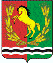 АДМИНИСТРАЦИЯМУНИЦИПАЛЬНОГО ОБРАЗОВАНИЯ СТАРОМУКМЕНЕВСКИЙ  СЕЛЬСОВЕТ АСЕКЕЕВСКОГО РАЙОНА ОРЕНБУРГСКОЙ ОБЛАСТИП О С Т А Н О В Л Е Н И Е06.09.2018                           с.Старомукменево                                          № 21-п     Об утверждении порядкаопубликования информации об объектах недвижимого имущества,находящихся в муниципальной собственности муниципального образования Старомукменевский сельсовет  Асекеевского района Оренбургской области1.  Утвердить порядок опубликования информации об объектах недвижимого имущества, находящихся в муниципальной собственности муниципального образования Старомукменевский сельсовет Асекеевского района Оренбургской области (далее - Порядок), согласно приложению.           2. Обеспечить опубликование информации об объектах недвижимого имущества, находящихся в муниципальной собственности муниципального образования Старомукменевский сельсовет Асекеевского района Оренбургской области, в соответствии с Порядком до 1 октября 2018 года.           3.    Контроль за исполнением настоящего постановления оставляю за собой.           4. Постановление вступает в силу после его официального опубликования (обнародования). Глава администрации                                                                                 Н.Ш.АглиуллинаРазослано: орготделу, прокурору, в делоПриложение к постановлению                                                                         администрации сельсовета                                                                              № 21-п от 06.09.2018Порядокопубликования информации об объектах недвижимого имущества,находящихся в муниципальной собственности  муниципального образования Старомукменевский сельсовет  Асекеевского района Оренбургской области1.	Настоящий Порядок определяет процедуру опубликования в информационно-телекоммуникационной сети «Интернет» (далее - сеть Интернет) информации об объектах недвижимого имущества, находящихся в муниципальной собственности муниципального образования Старомукменевский сельсовет  Асекеевского района Оренбургской области, в целях обеспечения к ней доступа неопределенного круга лиц, заинтересованных в ее получении.2.	Официальным сайтом муниципального образования Старомукменевский сельсовет  Асекеевского района Оренбургской области в сети Интернет для опубликования информации об объектах недвижимого имущества, находящихся в муниципальной собственности муниципального образования Старомукменевский сельсовет Асекеевского района Оренбургской области, является официальный сайт администрации муниципального образования Старомукменевский сельсовет  Асекеевского района Оренбургской области (http://StMukSS@yandex.ru).3.	Органом исполнительной власти муниципального образования Старомукменевский сельсовет  Асекеевского района Оренбургской области, уполномоченным на опубликование информации об объектах недвижимого имущества, находящихся в муниципальной собственности муниципального образования Старомукменевский сельсовет Асекеевского района Оренбургской области, в сети Интернет является администрация муниципального образования  Старомукменевский сельсовет Асекеевского района Оренбургской области.4.	Опубликованию подлежит информация об объектах недвижимого имущества, в отношении которых осуществлена государственная регистрация прав в Едином государственном реестре недвижимости.Информация, доступ к которой ограничен в соответствии с законодательством Российской Федерации, опубликованию не подлежит.5.	Информация об объектах недвижимого имущества, находящихся в муниципальной собственности муниципального образования Старомукменевский сельсовет Асекеевского района Оренбургской области, опубликовывается в виде перечня объектов с указанием следующих сведений о них:а)	земельные участки:наименование;идентификационный номер объекта учета в реестре муниципальной собственности муниципального образования Старомукменевский сельсовет  Асекеевского района Оренбургской области;кадастровый номер;адрес (местоположение);площадь;категория земель;вид вещного права (право пожизненного наследуемого владения, право постоянного (бессрочного) пользования);вид ограничения (обременения) объекта (аренда, безвозмездное пользование, сервитут);б)	здания, помещения: наименование;идентификационный номер объекта учета в реестре муниципального имущества; кадастровый номер; адрес (местоположение); площадь; назначение;вид вещного права (право хозяйственного ведения, право оперативного управления);вид ограничения (обременения) объекта (аренда, безвозмездное пользование);в)	сооружения: наименование;идентификационный номер объекта учета в реестре муниципального имущества; кадастровый номер; адрес (местоположение);основная характеристика (протяженность, глубина, глубина залегания, площадь, объем, высота, площадь застройки) и ее значение; назначение;вид вещного права (право хозяйственного ведения, право оперативного управления);вид ограничения (обременения) объекта (аренда, безвозмездное пользование).6.	Опубликованный перечень объектов недвижимого имущества, находящихся в муниципальной собственности  муниципального образования Старомукменевский сельсовет Асекеевского  района  Оренбургской области, дополняется справочной информацией о возможности получения заинтересованными лицами актуальных сведений об объектах недвижимого имущества (в том числе сведений, не подлежащих учету в реестре муниципального имущества муниципального образования Старомукменевский сельсовет Асекеевского Оренбургской области) из Единого государственного реестра недвижимости с помощью информационных сервисов на официальном сайте Федеральной службы государственной регистрации, кадастра и картографии в сети Интернет «Публичная кадастровая карта» и «Справочная информация по объектам недвижимости в режиме online».7.	Опубликование информации об объектах недвижимого имущества, находящихся в муниципальной собственности муниципального образования Старомукменевский сельсовет Асекеевского района  Оренбургской области, осуществляется на основании сведений, учитываемых в реестре муниципального  имущества муниципального образования Старомукменевский сельсовет Асекеевского района Оренбургской области.Информация об объектах недвижимого имущества, находящихся в муниципальной  собственности   муниципального образования Старомукменевский сельсовет Асекеевского   района Оренбургской области (в том числе об особом (специальном) статусе объектов, влекущем ограничения их использования), не подлежащая учету в реестре муниципального имущества и учитываемая иными органами государственной власти или органами местного самоуправления в специализированных базах данных, предоставляется заинтересованным лицам в порядке, установленном нормативными правовыми актами, регламентирующими порядок предоставления такой информации.8.	Актуализация опубликованной информации об объектах недвижимого имущества, находящихся в муниципальной  собственности  муниципального образования Старомукменевский сельсовет Асекеевского района   Оренбургской области, осуществляется администрацией  муниципального образования Старомукменевский сельсовет  Асекеевского района Оренбургской области ежегодно, до 1 апреля.